Wellington School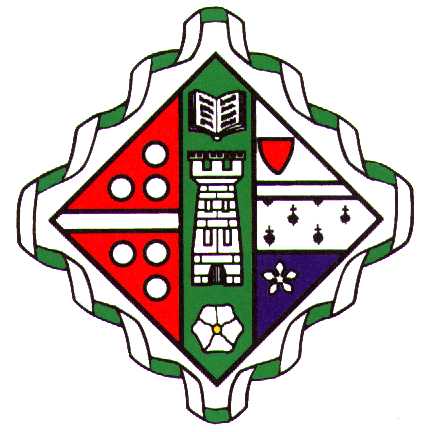 Part-Time Teacher of Modern Languages (0.6FTE)Maternity CoverWe are looking to appoint a temporary, part-time (0.6FTE) teacher of Modern Languages to join the thriving and highly successful Languages Department in this co-educational, 3 – 18 school. This is a maternity cover and the post becomes available in November/December.This is a post for a well-qualified, enthusiastic and inspiring teacher who is able to teach one and preferably two languages to Higher level.  The ability to offer German would be welcome, but specialists in Spanish or French are welcome to apply.  He or she will be a fluent and accurate speaker of the language who demonstrates a genuine love of the subject, enthusiasm for teaching it and an imaginative, creative and energetic approach to helping pupils to share that enjoyment.  Pupils have the opportunity to choose from three modern languages – French, German and Spanish – and the uptake at all levels is strong. This is an all-through school and a willingness to teach Primary French is desirable.Wellington School has been granted ‘International School’ status by the British Council and pupils participate in a very wide range of overseas projects and exchanges.  Those studying languages benefit from the very strong partnerships that the school has with schools in Germany, France and a number of other countries in Europe and further afield.The successful candidate will:be an innovative and inspiring classroom practitioner.have the ability to work as part of a team.have the highest expectations of achievement.have exemplary interpersonal and organisational skills.have a passion for language and literature.have experience of teaching to Higher and Advanced Higher level.be a confident and accomplished user of IT in the classrhave a positive and enthusiastic approach.Wellington School is the only independent school in Ayrshire and the school roll is currently in the region of 500 (Nursery – S6).   Year groups in the Senior School typically consist of approximately 50 pupils and most remain in the school until the end of S6.  The majority of pupils study 8 National 5 courses in S3/S4, before going on to take 5 Higher courses in S5.  Pupils in S6 choose from the wide range of Advanced Higher and Higher courses available and almost all proceed to university. In addition to its curricular provision, Wellington also offers a rich array of other activities and a willingness to participate fully in the life of the school will be expected.  The successful candidate will be expected to take an active part in our overseas projects and exchange activities.The salary for this post will be in accordance with SNJCT scales.The position is part-time, temporary and is available from November/December.Applicants must either be registered with GTC Scotland, or eligible for registration. All teaching appointments are subject to clearance through the Disclosure Scotland Protecting Vulnerable Groups Scheme. Applicants should complete the school’s Job Application Form and provide a covering letter, both of which should be sent by email to vacancies@wellingtonschool.org.  A CV is optional and may also be included.The closing date for applications is Tuesday 28 September.